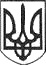 РЕШЕТИЛІВСЬКА МІСЬКА РАДАПОЛТАВСЬКОЇ ОБЛАСТІ(тридцять третя позачергова сесія восьмого скликання) РІШЕННЯ22 травня 2023 року							      №1421-33-VIIIПро звіт старости натериторії сіл М'якеньківка,Михнівка, Шрамки за 2022 рікКеруючись частиною шостою ст. 541 Закону України ,,Про місцеве самоврядування в Україні”, Положенням про старосту Решетилівської міської територіальної громади, затвердженого рішенням Решетилівської міської ради від 31.01.2023 року № 1279-29-VIIІ (29 позачергова сесія), Решетилівська міська рада,ВИРІШИЛА:	Звіт старости  на території сіл М'якеньківка, Михнівка, Шрамки - Водолівової Наталії Вікторівни за 2022 рік прийняти до відома (додається).Міський голова								О.А. ДядюноваЗВІТстарости на території сілМ'якеньківка, Михнівка, Шрамкиза 2022 рік	Керуючись Конституцією України та законами України, актами Президента України, постановами Кабінету Міністрів України, Статутом Решетилівської міської територіальної громади, Положенням про старосту та іншими нормативно-правовими актами, що визначають порядок моєї діяльності, звітую про свою роботу за 2022 рік.	З 16 грудня  2020 р.  затверджена  старостою на території сіл М'якеньківка, Михнівка, Шрамки. До моєї зони відповідальності відносять такі населені пункти: с. М’якеньківка, с. Михнівка, с. Шрамки.	На території сіл працюють: староста, діловод, землевпорядник,  два працівника з благоустрою.	За звітний період  померло  22  чоловіки,  з них  1 ВПО                                            народилося  4  дитини,  з них 1 ВПО.	На території сіл функціонують заклади:	Освіта: М’якеньківський заклад середньої освіти І-ІІ ступенів з дошкільним підрозділом.	Культури: М’якеньківський будинок культури - філія; Михнівський сільський клуб -філія;  Михнівська  бібліотека - філія.	На  території  діє два  СГ  господарства: ФГ  "Василенко С.В.",СТОВ "Говтва" компанії "КЕРНЕЛ".	Заклади торгівлі: с. М’якеньківка - ПП ,,Пророк Н.В.”, ПП ,,Василенко Н.І.”, с. Михнівка - ПП ,,Пророк Н.В.”, ФОП Олефірова Л.В. с. Шрамки - авто лавка.	Наявне автобусне сполучення -  Решетилівка -Сухорабівка.	В селах  М’якеньківка,  Михнівка  організовано  централізований збір твердих побутових відходів - ПП ,,Житлосервіс”(один раз на місяць).        За звітний період:- здійснено особистих прийомів громадян - 114, з них здійснено виїзних прийомів – 56 (с.Михнівка - 49, с.Шрамки - 7);-надано послуг: адміністративних (видано довідок, характеристик, складено актів) - 385, соціальних (направлено, сформовано через  ,,Соціальну громаду” та передано - 233 справи для різних видів соціальних допомог);- здійснювався погосподарський облік, забезпечувалось збереження архівних документів тривалого (понад 10 років) терміну зберігання, вівся облік пільгових категорій громадян;- надавалась допомога жителям у підготовці  документів, що подаються до органів місцевого самоврядування та місцевих органів виконавчої влади;-брала участь в організації виконання рішень Решетилівської міської ради, її виконавчого комітету, розпоряджень Решетилівського міського  голови на території відповідних  сіл  та у здійсненні контролю за їх виконанням;-здійснювався контроль за станом благоустрою М’якеньківського старостату;-здійснюється оповіщення  військовозобов’язаних.	За 2022 рік проведені роботи:косметичний ремонт пам’ятника ,,Скорботної матері” в с. Михнівка;косметичний ремонт пам’ятника ,,Невідомому солдату” в                 М’якеньківка;прибрали два смітника в с. Михнівка, один в с. М’якеньківка;на кладовищі в с. Михнівка розпиляли та прибрали дерева, які звалив вітер на паркан та могили ;на центральних кладовищах сіл М'якеньківка, Михнівка зробили косметичний ремонт стел  прощання з померлими за власні кошти, власними  силами;прибрали могили, які без догляду, пофарбували іржаві хрести;систематично проводиться впорядкування територій біля закладів соціальної сфери, пам'ятних місць, автобусних зупинок;навесні і восени відбулися суботники по прибиранню територій центральних кладовищ, вивезти сміття допомогли: ФГ ,,Василенко С.В.”та селяни одноосібники;проведено заходи: ,,День села в умовах війни” в с. М'якньківка та  в                с. Михнівка.  На  проведення свята надали  матеріальну допомогу ФГ "Василенко С.В." та господарі одноосібники сіл, були  проведені  благодійні  ярмарки збір коштів на підтримку Збройних сил України та аукціон ,,Допомога ЗСУ” . Було зібрано -  15400грн., кошти були направлені на покупку автомобіля для Порубенського Юрія, військового Збройних Сил України(далі ЗСУ);проведено захід до Дня працівників сільського господарства, благодійну акцію ,,Допомога воїнам - односельцям”.                                     Зібрано - 1400 грн. ;в с. Михнівка, кожному військовому, кого взимку призвали на службу в ЗСУ, односельці збирали по 2000 грн. на термобілизну та ліки;вручили продуктові набори сім’ям захисників;долучилися до волонтерської роботи й діти. Малювали малюнки для наших захисників, писали їм листи. В с. Михнівка діти, разом  з завідувачкою клубу, наколядували 4000 грн. на підтримку ЗСУ;в с. М'якньківка, діти разом з директором будинку культури, провели благодійний захід на підтримку ЗСУ, на якому зібрали 1700 грн.проводили профілактичну роботу з сім'ями, які перебувають в складних життєвих обставинах, відвідували сім'ї, проводила  з батьками бесіди щодо неналежного виконання  ними батьківських обов'язків;в День єднання України,  Михнівський сільській клуб-філія разом з Михнівською сільською бібліотекою-філія долучилися до всеукраїнського флешмобу  ,,День єднання”;прийняли участь в акції ,,Посади калину – відроди Україну”, висадили саджанці калини. Працюємо над формуванням алеї ,,Слави”; провели мітинг - ріквієм пам’яті жертв Голодомору;проводили заходи до Дня пам’яті і примирення, Дня ліквідаторів аварії на ЧАЕС, Дня Гідності та Свободи, Дня Соборності України, Дня Конституції України, Дня незалежності України, Дня визволення України та Решетилівщини від нацистських загарбників, Дня захисника України, Дня козацтва;провели виставку дитячих робіт, малюнків  на тему: ,,Слава нашим    захисникам”;провели ігрові програми для дітей до Дня Конституції України, Дня захисту дітей, Дня незалежності України, Дня молоді, Дня Святого Миколая;провели ігрові програми для дітей ВПО до Великодня, подарували кожній дитині пасочку. Вітали малюків з днем народження, вручали подарунки, організували для них екскурсії на тракторну бригаду ФГ ,,Василенко С.В.” та в домогосподарства де є вівці, кози, кролі, індики,бджоли, голуби та інші свійські тварини.створила у Viber групи: ,,Михнівка”, ,,Шрамки”, ,,ВПО М’якеньківський старостат”.  Сама  є учасником групи ,,Об’єднання старост”. В Telegram створена група: ,,М’якеньківка, Михнівка, Шрамки”.в День Волонтера прийняли участь у благодійній акції, надали домашню випічку для відправки на передову; провели театралізоване привітання для дітей переселенців з Новим роком, розвезли по домівках  новорічні подарунки.	Враховуючи розпочату війну російської федерації проти України, на території старостату було організовано:- створення волонтерського руху;- створення умов для прийняття ВПО. В громадському будинку, в                           с. Михнівка, обладнали гуртожиток для внутрішньо переміщених осіб з дітьми до трьох років та громадян, які старше за 80 років (знесли ліжка, матраси, подушки, ковдри, постільну білизну, продукти, одяг, взуття, ліки, дитячі іграшки, книжки, канцелярські товари;- жителі с. Михнівка, на своїх земельних ділянках, надали можливість посадити овочі, внутріщньо переміщеним особам;- збирання та передача продуктів харчування, ліків, одягу для військових ЗСУ;- збирання віску, ємкостей для окопних свічок, банок для тушонки;- збирання риболовецьких сіток, тканини для виготовлення маскувальних сіток ,  які передавали в центр вишивки та в заклад дошкільної освіти  ,,Ромашка”;- в’язали шкарпетки, килимки, шили нижню білизну, квасили капусту, готували домашню випічку, енергетичні суміші;- зібрали та передали у волонтерський центр мішки з-під цукру та борошна  для охорони об’єктів критичної інфраструктури в Решетилівській громаді;                                                                                                                                             	- збір та відправку гуманітарної допомоги для військовослужбовців ЗСУ;- збір продуктового резерву на випадок окупації, у разі, коли будуть перебої з поставкою провізії;- розселення ВПО на території сіл М’якеньківка, Михнівка, Шрамки;- доставку та видачу гуманітарної допомоги для ВПО;- видачу гуманітарної допомоги для пенсіонерів за віком, багатодітним сім’ям, особам з інвалідністю за підтримки церкви ,,Світло життя” ;- привітання з днем народження жителів сіл та вручення невеликих подарунків ювілярам від 60 років і старше.За звітний період виконувала письмові та усні доручення міської ради, виконавчого комітету, міського голови. Брала участь у пленарних засіданнях міської  ради та засіданнях її постійних комісій та засіданнях виконавчого комітету міської ради (за потреби). Співпрацювала з відділами виконавчого комітету та надавала всю необхідну інформацію, що стосувалася підвідомчої території.Створювала умови  для  недопущення  на  території сіл  дій  чи   бездіяльності,  які  можуть  зашкодити  інтересам  жителів. Дотримувалась  правил  службової  етики,  встановлених  відповідними  актами  міської  ради. Працювала  для  покращення  умов  проживання  жителів  сіл,  надання  їм  необхідної  допомоги.  Староста									Н.В. ВодолівоваДодатокдо рішення Решетилівської міської ради VIII скликання22 травня 2023 року№1421-33-VIII(33 позачергова сесія)Населенний пунктиКількістьдомогос-подарствКількість        населенняДоросліДітиЗ нихвнутрішньо переміщені особи  (далі ВПО)ДоросліДітиМ’якеньківка15641934673775225Михнівка137408329791038023Шрамки255744131284Всього:31888471916519214052Населенний пунктиБагатодітнісім’їЗ нихВПООсоби з інвалідністюДорослі  ДітиДіти сімей, які опинил. у складних життєвих обставинахЗ них ВПОМ’якеньківка512221171Михнівка91191815-Шрамки1-33-1-Всього:15244422131Населенний пунктиПенсіонери за вікомЗ нихВПОЗ них жінкиЗ них чолов.Особи, які перебув. під соц. наглядомЗ  них жінки З нихчолов.На службі Збройних Сил УкраїниМ’якеньківка116137684411Михнівка722720775213Шрамки911----3Всього:197412813159627